ПРАВИЛА ПОЛЬЗОВАНИЯ АТТРАКЦИОНОМ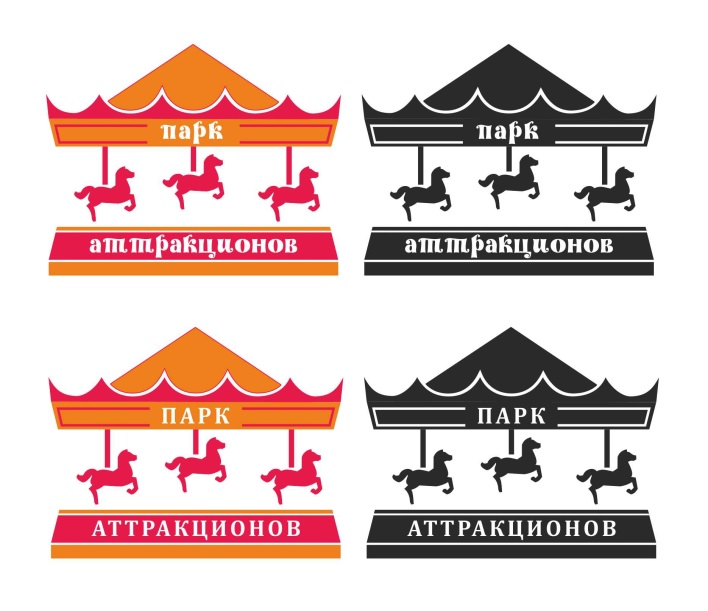 «ВОДНЫЙ ШАР»Аттракцион предназначен для развлечения детей от 7 до 14 лет.МАКСИМАЛЬНАЯ НАГРУЗКА НА ОДИН ШАР: 100 Кг.ВРЕМЯ ОДНОГО СЕАНСА КАТАНИЯ 5 МИНУТ.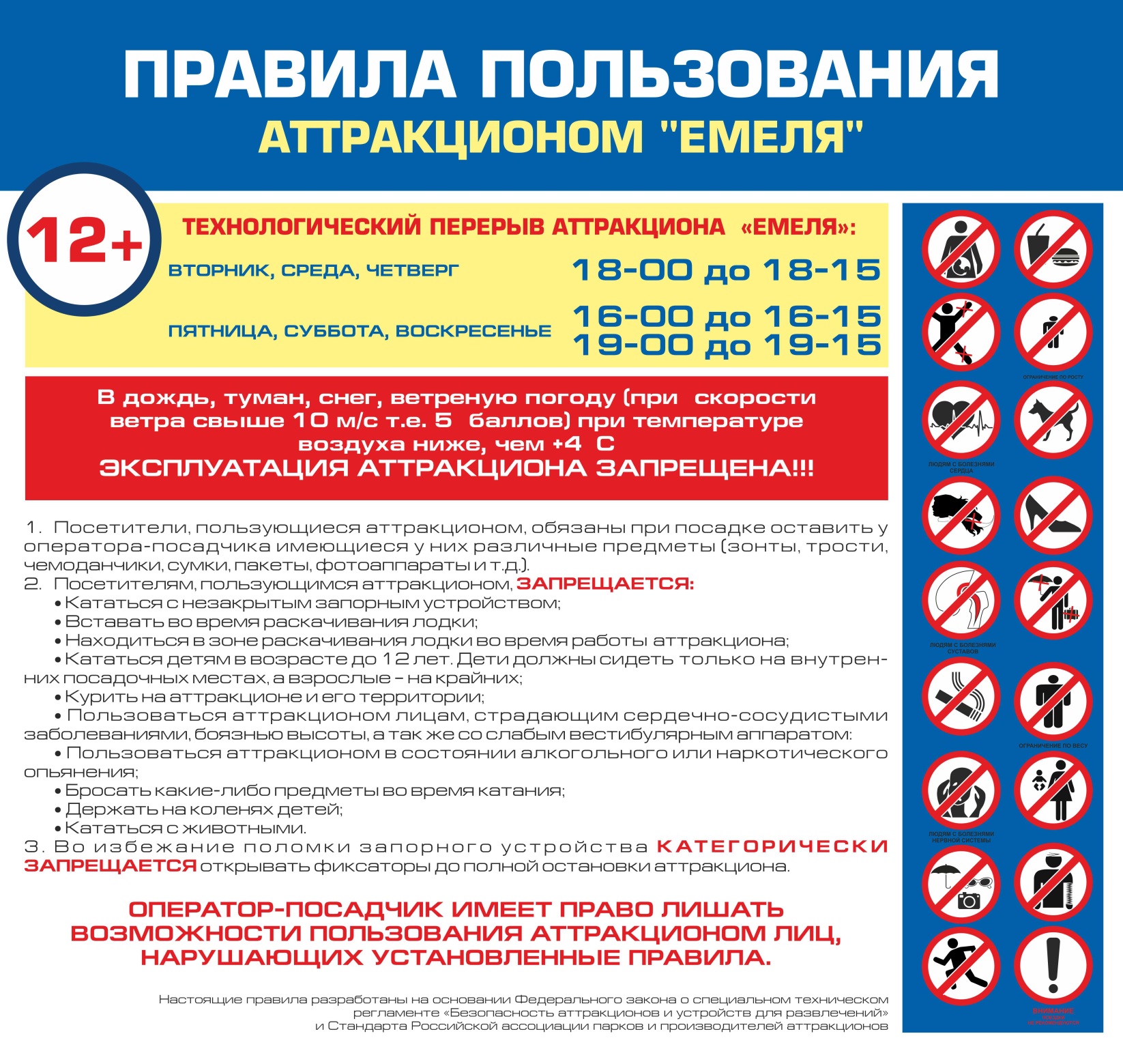 Для обеспечения контролируемого и безопасного посещения детьми аттракциона, родителям или лицам, их заменяющим, необходимо ознакомиться со следующими правилами и оповестить своего ребёнка о правилах поведения.ПРАВИЛА ДЛЯ ПОСЕТИТЕЛЕЙ АТТРАКЦИОНА:1. 	Посетителям (детям) необходимо снять обувь (до носков), вытащить все твёрдые, острые и опасные предметы (очки, пряжки, ручки, значки и т.п.) из карманов. Родителям нужно проследить за этим.2. 	На аттракционе запрещается: принимать пищу, пить, жевать жевательную резинку, конфеты, чупа-чупсы и т.д.3. 	Родители и другие посетители аттракциона не должны перекрывать поле зрение контролёру-посадчику аттракциона, в целях наблюдения за соблюдением правил эксплуатации аттракциона и безопасности входа-выхода детей.4. 	Родители обязаны сопровождать ребёнка при входе-выходе с аттракциона и осуществлять присмотр за детьми.5. 	На аттракционе не допускается проявление ненадлежащего поведения. Не допускаются действия, создающие опасность для окружающих. Запрещено: Прыгать навстречу друг другу, что может привести к столкновению, кувыркаться через голову, находиться в шаре более 1 человека, пользоваться аттракционом людям со слабым здоровьем, сердечно-сосудистыми заболеваниями, беременным, с предрасположением к клаустрофобии, в состоянии алкогольного и наркотического опьянения, а так же детям в возрасте до 7 лет.6. 	Посадку и высадку производит контролёр-посадчик аттракциона.7. 	На территорию аттракциона допускаются только родители или лица, их заменяющие, дети которых находятся в настоящее время на аттракционе. Запрещается нахождение посторонних лиц возле аттракциона.8. 	Посетителям запрещается прикасаться к специальному техническому оборудованию аттракциона (компрессоры, электрооборудование и т.д.). 9. 	Посетителям запрещается бросать на аттракцион посторонние предметы, находиться с горячими напитками в непосредственной близости к аттракциону (ближе 1,5 метров).10.	Посетители несут полную ответственность за ущерб, причинённый аттракциону по их вине или неосторожности, за здоровье своего ребёнка, а также за вред, причинённый третьим лицам в соответствии с законодательством. 11.	За оставленные без присмотра вещи администрация парка ответственности не несёт.12.	В случае необходимости контролёр-посадчик аттракциона имеет право удалить агрессивного ребенка, причиняющего вред и неудобства другим детям, без возврата билета.ПРИЯТНОГО ВАМ ОТДЫХА!Внимание! Посетитель самостоятельно определяет для себя и своего ребенка возможность нахождения на данном аттракционе и несет личную ответственность за выполнение «Правил пользования аттракционом». При несоблюдении данных правил и рекомендаций администрация парка не несет ответственность за возможные травмы. ВНИМАНИЕ! ЭКСПЛУАТАЦИЯ АТТРАКЦИОНА ПРИ НЕБЛАГОПРИЯТНЫХ ПОГОДНЫХ УСЛОВИЯХ ЗАПРЕЩЕНА! (дождь, туман, снег, ветреная погода (при скорости ветра свыше 10 м/с), при температуре воздуха ниже +4 0С)БИЛЕТЫ ПРОДАЮТСЯ В КАССЕ. ОДИН БИЛЕТ ДАЕТ ПРАВО НА КАТАНИЕ 1 ЧЕЛОВЕКА.				 ТАЛОН-ДОПУСК 		        СВЕДЕНИЯ О ПРОВЕРКАХ			         НА ЭКСПЛУАТАЦИЮ			     АТТРАКЦИОНАНастоящие правила разработаны в соответствии с руководством по эксплуатации (паспортом) аттракциона.